Международный информационно – методический интернет проект  «Globus»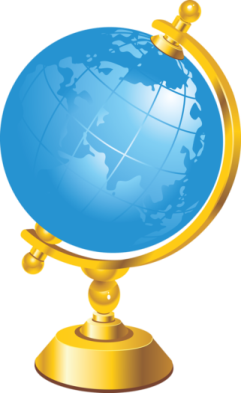                Уважаемые коллеги, учащиеся!
Приглашаем Вас принять участие во Всероссийском  конкурсе сочинений для учащихся 1-11 классов «Золотое перо»Общие положенияОрганизатором Конкурса является информационно – методический интернет проект  «Globus».Конкурс проводится в заочной форме. Тематика материалов не ограничивается.  Все материалы на Конкурс должны быть представлены на русском языке. Цели и задачи КонкурсаЦель: активизация творческой деятельности учащихся. Задачи:развитие письменной речи и творческого потенциала учащихся;повышение их социальной активности школьников, создание условийдля самореализации;предоставление учащимся возможности соревноваться в масштабе,выходящем за рамки образовательного учреждения и регионаСроки проведения КонкурсаКонкурс проводится  с 20 сентября по 20 октября 2015 г. Участники КонкурсаУчастниками конкурса являются обучающиеся общеобразовательных учреждений всех ступеней образования.В конкурсе могут принять участие учащиеся в четырех возрастных группах: 1-4 кл, 5-6 кл., 7-8 кл., 9-11 кл.К участию в конкурсе допускаются индивидуальные авторские работы и работы, выполненные в соавторстве. Предмет и содержание Конкурса.Предметом Конкурса являются сочинения учащихся 1-11 классов. Тематика материалов не ограничивается, однако материалы не должны противоречить общепризнанным научным фактам, этическим нормам и законодательству Российской Федерации.Конкурс проводится в заочной форме. Критерии оценки материалов Конкурса.Оригинальность работы и стиль изложения.Убедительность взглядов автора.Наличие интересной идеи, яркого образа.Грамотность автора.Аккуратность оформления.НаграждениеВсе участники Конкурса получают именные дипломы I, II или III степени. Дипломы высылаются на электронную почту  в течение 2-3 рабочих дней.  В дипломе указывается ФИО педагога, который подготовил участника конкурса.Необходимые документы для участия в Конкурсе:Для участия в конкурсе необходимо направить:заявку на участие в Конкурсе материалы Конкурса (сочинение)оплату организационного взноса (скан.копия или фото квитанции об оплате). Стоимость участия в конкурсе (оргвзнос)  240 рублей. Оргвзнос оплачивается за каждого участника (если работа выполнена в соавторстве, то оргвзнос оплачивается за каждого автора).  Документы формируются в 1 папку (название папки ФИО участника) и предоставляются непосредственно в Оргкомитет по электронной почте на адрес  globussait@yandex.ru с пометкой «На Конкурс». Заявка на участие во Всероссийском Конкурсе сочинений для учащихся 1-11 классов  «Золотое перо»Контактные данные: по всем организационным вопросам можно обращаться в Оргкомитет по электронной почте на адрес  globussait@yandex.ru Сайт: http://globussait.ru/Платежные реквизиты для оплаты организационного взноса:Получатель платежа: ИП Маврин Иван ЕвгеньевичИНН/КПП 595701257861Расчетный счет № 4080 2810 2031 0097 5667Банк: ФКБ «Петрокоммерц» в г.Пермь  БИК: 045773702, Корреспондентский счет: 3010 1810 5000 0000 0702Назначение платежа: Материалы Конкурса  (Ф.И.О. педагога)Также оплату можно произвести на карту банка Петрокоммерц  4160 3831 9811 1856Заявка на участие во Всероссийском Конкурсе сочинений для учащихся 1-11 классов  «Золотое перо»Заявка на участие во Всероссийском Конкурсе сочинений для учащихся 1-11 классов  «Золотое перо»Заявка на участие во Всероссийском Конкурсе сочинений для учащихся 1-11 классов  «Золотое перо»1Ф.И. автора, соавторов 2Образовательное учреждение 3Ф.И.О. педагога (полностью)4Электронный адрес, контактный телефонКвитанция

Кассир